Инструкции за включване в он лайн информационен денпо проект STRONG, Норвежки финансов механизъмДата: 26 ноември 2020г., 10:00ч.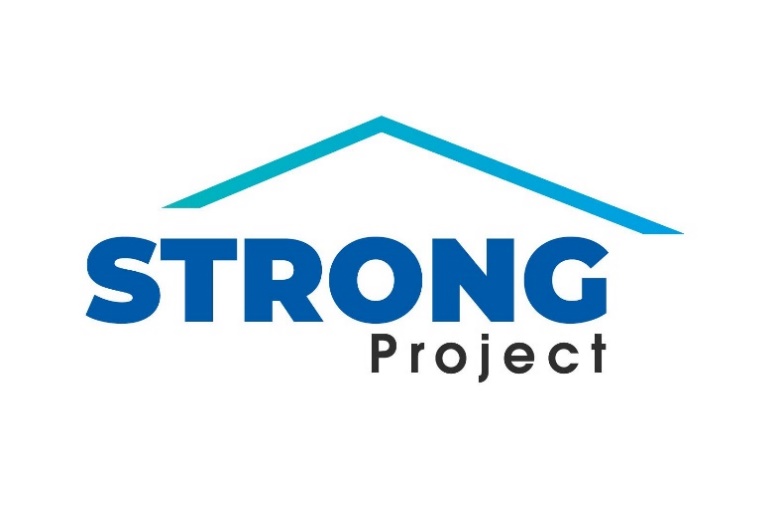 Уважаеми участници, за да се включите планираното он лайн събитие можете да използвате: Десктоп компютър или ноутбук Отворете линка: https://meet.google.com/afq-erxi-yne  и изберете ASK TO JOIN. Достъпът до микрофон и камера от приложението трябва да бъде в режим РАЗРЕШЕН.Мобилно устройство с операционна система AndroidНеобходимо е предварително да изтеглите приложението GOOGLE MEET (HANGOUTS) на Вашето устройство. Въведете код afq-erxi-yne, за да се присъедините. Достъпът до микрофон и камера от приложението трябва да бъде в режим РАЗРЕШЕН.Мобилно устройство с операционна система iOSНеобходимо е предварително да изтеглите приложението Hangouts Meet by Google на Вашето устройство. Въведете код afq-erxi-yne, за да се присъедините. Достъпът до микрофон и камера от приложението трябва да бъде в режим РАЗРЕШЕН.Връзката ще бъде стартирана на 26 ноември 2020 г в 9:45 часа, за да може всички да се присъединят до 10.00 ч.